ATTESTATO DI QUALIFICA PROFESSIONALEISTRUZIONE E FORMAZIONE PROFESSIONALEai sensi del Decreto legislativo. n. 226/ del 17/10/2005 e della Legge regionale n. 5 del 15/4/2015Registrato al n.                                     il …………………………DENOMINAZIONE:FIGURA NAZIONALE DI RIFERIMENTO/INDIRIZZO:FIGURA: _________________________________________________INDIRIZZO: ______________________________________________Area professionale: ______________Livello EQF: __ _	Logo IF/ISALLEGATO ALLA QUALIFICA PROFESSIONALECODICE PROGETTO : A - PROFILO REGIONALEDenominazione: _____ ________Referenziazioni:Descrizione sintetica  :B - FIGURA / INDIRIZZO NAZIONALE DI RIFERIMENTO Denominazione:FIGURA: ___ ___________INDIRIZZO: Referenziazioni:Descrizione sintetica: FIGURA: ___ ____________________________________________INDIRIZZO: ___ _C - COMPETENZE ACQUISITED - ESPERIENZE DI APPRENDIMENTO IN AMBITO LAVORATIVOE - ANNOTAZIONI INTEGRATIVE :_______________________________________________________________________________________________________________________________________________________________________________________________________________________________________________________________								Firma del Funzionario conferita a:COGNOME_________ __________ NOME ___________CODICE FISCALEnato/a a________ __________________    il ____________                                                          conseguita presso l’ISTITUZIONE FORMATIVA: _________________ ___________________________________________                                                                                  sede: ____ ___                in data: _______________Firma Direttore regionale ________________________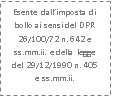 Attività economica (ATECO/ISTAT 2007)Nomenclatura Unità Professionali (NUP/ISTAT 2007).COMPETENZECOMPETENZEStandard formativo nazionaleProfilo Regionale Tipo di esperienzaDurata in oreDenominazione  del soggetto ospitanteSede/contesto di svolgimentoVisite aziendali_____________________________________________________________Stage / Tirocinio_____________________________________________________________Apprendistato____________________________________________________________(Altro)______________________________________________________________________